МИНИСТЕРСТВО ОБРАЗОВАНИЯ И НАУКИ МУРМАНСКОЙ ОБЛАСТИГАУДПО МО «ИНСТИТУТ РАЗВИТИЯ ОБРАЗОВАНИЯ»УПРАВЛЕНИЕ ОБРАЗОВАНИЯ АДМИНИСТРАЦИИ Г. АПАТИТЫ МУРМАНСКОЙ ОБЛАСТИ Региональная научно-практическая конференция «АКТУАЛЬНЫЕ ВОПРОСЫ ЛОГОПЕДИЧЕСКОЙ ПОМОЩИ ВОСПИТАННИКАМ ДОШКОЛЬНОЙ ОБРАЗОВАТЕЛЬНОЙ ОРГАНИЗАЦИИ»ПРОГРАММА16 ноября 2018 года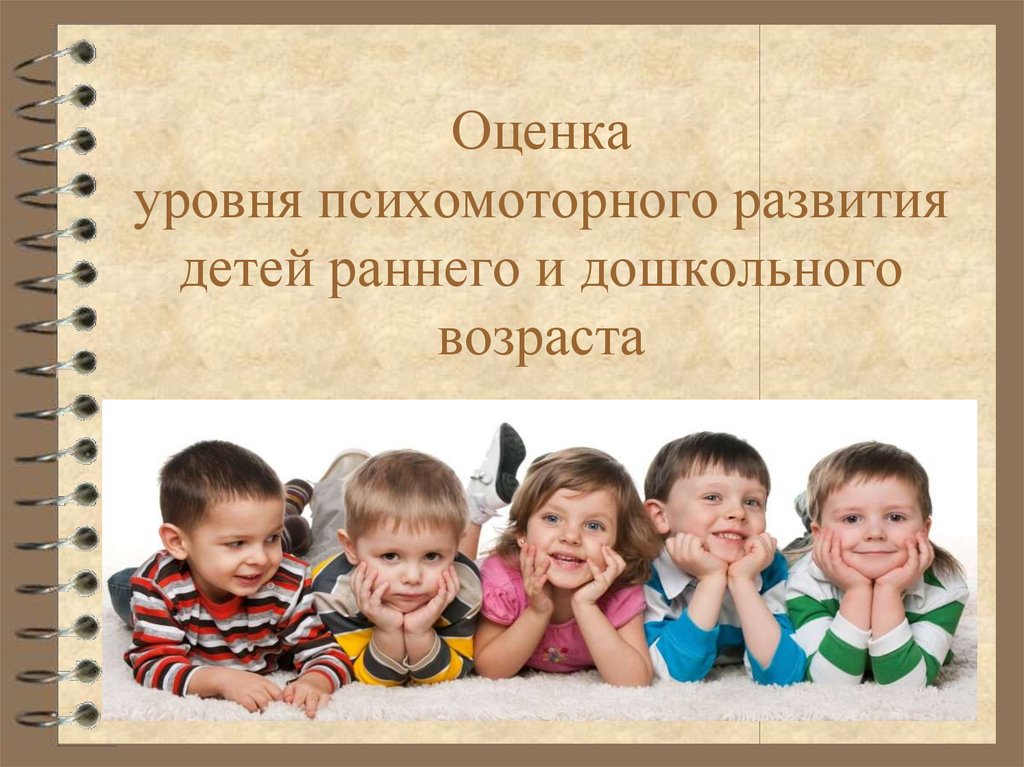 АпатитыМесто проведения конференции:  МБДОУ № . Апатиты, ул. Козлова 19 аРегламент работы конференции Пленарное заседаниеМБДОУ № . Апатиты, ул. Козлова 19 а (корпус 2), музыкальный зал Приветственное слово участникам конференции.Смирнова Ольга Дмитриевна, доцент кафедры дошкольного образования ГАУДПО МО «ИРО», к.п.н. 2. Муниципальная система образования детей с ограниченными возможностями здоровья и детей-инвалидов в городе Апатиты.Сусь Татьяна Александровна, главный специалист Управления образования Администрации г. Апатиты3. Организация взаимодействия специалистов службы ранней помощи в психолого-педагогическом сопровождении детей с ограниченными возможностями здоровья и детей-инвалидов.Герасимова Светлана Михайловна, заведующий;Переверзева Оксана Николаевна, ст. воспитатель;МБДОУ № . Апатиты4. Особенности организации образовательной деятельности в условиях реализации инновационной модели «Инклюзивный детский сад».Юшманова Елена Георгиевна, методист МБДОУ № . Апатиты5. Система медико-психолого-педагогической помощи детям с нарушениями развития в рамках курса реабилитации в условиях областного специализированного дома ребенка г. Апатиты.Левинская Екатерина Владимировна, учитель-дефектолог ГОБУЗ ОСДР 6. Метод биоакустической коррекции в комплексной реабилитации детей дошкольного возраста с нарушениями развития.Чекшина Светлана Алексеевна, врач-невролог ГОБУЗ ОСДР г. Апатиты 7. Современные технологии партнёрства дошкольной образовательной организации с семьями воспитанников.Эш Любовь Бениаминовна, учитель-логопед МАДОУ № 30 г. Мончегорска8. Организация специальных образовательных условий для воспитанников с тяжелыми нарушениями речи на логопедическом пункте дошкольной образовательной организации. Криулина Тамара Максимовна, учитель-логопед МБДОУ № 2 ЗАТО Видяево Работа секцийСЕКЦИЯ 1 «Эффективные практики коррекционно-развивающей работы с воспитанниками дошкольной образовательной организации с нарушениями речи»МБДОУ № . Апатиты, ул. Козлова 19 а (корпус 2), музыкальный зал Модератор - Смирнова Ольга Дмитриевна, доцент кафедры дошкольного образования ГАУДПО МО «ИРО», к.п.н.1. Развитие речевой активности воспитанников дошкольной образовательной организации с тяжёлыми нарушениями речи средствами современного игрового оборудования Counting and sorting set.Некрасова Ольга Александровна, учитель-логопед МБДОУ № 7 г. Полярные Зори2. Использование развивающих игр и пособий В.В. Воскобовича в коррекционно-образовательной деятельности учителя-логопеда.Смирнова Марина Александровна, Никульшина Ольга Анатольевна,учителя-логопеды МБДОУ д/с № . Североморска3. Использование авторских пособий в процессе автоматизации звуков у воспитанников дошкольной образовательной организации с речевыми нарушениями.Сопотова Ольга Павловна, учитель-логопед МАДОУ № 3 г. Полярные Зори4. Предупреждение дисграфии и дислексии у детей старшего дошкольного возраста с тяжелыми нарушениями речи средствами дидактических игр. Глебовская Светлана Николаевна, учитель-логопед;Матвеева Инесса Борисовна, воспитатель; МБДОУ № . Кировска5. Использование тематических интерактивных папок в логопедической работе с воспитанниками дошкольной образовательной организации. Булыгина Лидия Сергеевна, Гончарова Елена Николаевна,Нестерова Алёна Игоревна, учителя-логопеды МБДОУ № . Кандалакши6. Технология ТРИЗ в развитии связной речи воспитанников дошкольной образовательной организации с тяжёлыми нарушениями речи.Троицкая Людмила Владимировна, учитель-логопед МБДОУ № 1 г. Полярного7. Игры и игровые упражнения со светом в процессе формирования лексико-грамматического строя речи у воспитанников дошкольной образовательной организации с тяжелыми нарушениями речи.Коргуева Анна Владимировна, Вострова Елена Владимировна, учителя-логопеды МАДОУ № . Апатиты8. Эффективные технологии в коррекционно-образовательной деятельности учителя-логопеда.Прокудина Вера Васильевна, учитель-логопед МБДОУ № 15 г. КандалакшиСЕКЦИЯ 2«Эффективные практики коррекционно-развивающей работы с воспитанниками с интеллектуальной недостаточностью и дефицитарным развитием»МБОУ СОШ № 5 г. Апатитыул. Ферсмана, дом 40АМодератор - Ефремова Венера Рустьямовна, учитель-логопед МБДОУ № . Апатиты1. Комплексный подход в сопровождении семей воспитанников с ограниченными возможностями здоровья в условиях дошкольной образовательной организации.Гутель Светлана Валерьевна, учитель-дефектолог;Елагина Фарида Рафизовна, учитель-логопед;Мишина Светлана Петровна, педагог-психолог; МБДОУ № . Апатиты2. Взаимодействие учителя-дефектолога и учителя-логопеда в организации коррекционно-развивающей работы в группе для детей с задержкой психического развития. Григорьева Анастасия Олеговна, учитель-дефектолог; Медникова Наталья Александровна, учитель-логопед;МБДОУ № . Апатиты3. Ранняя профилактика речевых нарушений у детей младшего дошкольного возраста при развитии в условиях дефицитарности зрительного анализатора.Фондикова Ирина Валерьевна, учитель-логопед МБДОУ № 82 г. Мурманска 4. Система игр и упражнений на развитие речемыслительной деятельности старших дошкольников в условиях групп компенсирующей направленности.Панфилова Екатерина Владимировна, учитель-логопед МБДОУ № 1 г. Полярного5. Использование дидактических игр в развитии сенсорной сферы у детей дошкольного возраста с умственной отсталостью. Илляшенко Екатерина Александровна, учитель-дефектолог; Лисова Нина Павловна, Савинич Людмила Александровна, Воспитатели; МБДОУ № . Апатиты6. Игры и упражнения по автоматизации и дифференциации звуков на основе многофункционального дидактического пособия. Ефремова Венера Рустьямовна, учитель-логопед МБДОУ № . Апатиты7. Использование театрализованных игр в развитии неречевых средств общения у детей дошкольного возраста с нарушением зрения.Фёдорова Дарья Владимировна, учитель-дефектолог МБДОУ № 59 г. Апатиты8. Эффективные приемы формирования грамматического строя речи у воспитанников дошкольной образовательной организации с тяжёлыми нарушениями речи.Борисова Наталья Вениаминовна, воспитатель; Палатникова Анна Евгеньевна, учитель-логопед;МБДОУ № . Апатиты9. Использование дидактической куклы в коррекционно-образовательной деятельности учителя-логопеда.Сенюрко Елена Валентиновна, учитель-логопед МБДОУ № 3 г. МончегорскаСЕКЦИЯ 3«Эффективные практики музыкально-художественного развития воспитанников дошкольной образовательной организации с тяжёлыми нарушениями речи» МБДОУ № . Апатиты, ул. Строителей, д. 19 (корпус 1), музыкальный залМодератор - Картавенко Ирина Александровна, музыкальный руководитель МБДОУ № . Апатиты1. Синтез речи, движения и музыки в коррекционно-развивающей деятельности в группах компенсирующей направленности для воспитанников с задержкой психического развития.Батырева Светлана Евлампьевна, музыкальный руководитель МДОУ № 63 г. Кандалакши2. Реализация принципа Карла Орфа в речевых музыкальных играх, сочетающих ритм, движение и слово.Мысова Лариса Витальевна,музыкальный руководитель МДОУ № 49 г. Кандалакши3. Коррекционно-развивающие приемы по преодолению речевых нарушений у воспитанников дошкольной образовательной организации с тяжёлыми нарушениями речи на логоритмических занятиях. Ивонинская Светлана Евгеньевна, учитель-логопед; Романюк Татьяна Александровна, музыкальный руководитель;МБДОУ № . Североморска4. Использование элементов песочной терапии в коррекционно-развивающей деятельности с воспитанниками дошкольной образовательной организации, имеющими нарушения речи. Курдина Ольга Николаевна, учитель-логопед МБДОУ № 25 г. Мончегорска5. Особенности адаптации музыкального материала к возможностям воспитанников дошкольной образовательной организации с тяжёлыми нарушениями речи и детей-инвалидов.Картавенко Ирина Александровна, музыкальный руководитель МБДОУ № 10 г. Апатиты6. Вариативное использование музыкального материала в коррекционно-развивающей деятельности с воспитанниками дошкольной образовательной организации, имеющих отклонения в развитии.Перминова Лариса Вячеславовна, музыкальный руководитель МБДОУ № 31 г. Апатиты7. Формирование коммуникативных навыков у детей с нарушением зрения средствами логоритмики. Ганичева Татьяна Авенировна, музыкальный руководитель;Максименко Ольга Леонидовна, учитель-логопед;МБДОУ № 25 г. Мончегорска8. Музыкально-речевые игры как средство формирования просодического компонента речи у воспитанников дошкольной образовательной организации, имеющих тяжёлые нарушения речи.Кирбитова Любовь Георгиевна, учитель-логопед;Гальчина Екатерина Анатольевна, музыкальный руководитель;МБДОУ № . Апатиты10.00–11.00– регистрация участников конференции11.00–12.30– пленарное заседание12.30–13.00– перерыв13.00–15.00– работа секций 11.00–15.00– работа выставки методических пособий по организации коррекционно-развивающей работы с детьми дошкольного возраста с нарушениями развития